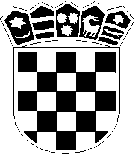 REPUBLIKA HRVATSKAZadarska županijaOSNOVNA ŠKOLA VLADIMIR NAZORNEVIĐANEKLASA:602-01/22-04/07URBROJ:2198-01-45-22-01Neviđane, 27. travnja 2022. godineTemeljem članka 12. i 15.  Pravilnika  o  izvodenju  izleta,  ekskurzija  i  drugih odgojno - obrazovnih aktivnosti izvan skole (NN 87/14 i 81/15), na roditeljskom sastanku održanom dana 26. travnja 2022. godine donesena je sljedećaODLUKU O ODABIRU PONUDITELJA za jednodnevni izletI. Turistička agencija Terra Travel d.o.o, Zadar,  organizirat  će jednodnevnu izvanučionicku nastavu 5 i 6. razreda OŠ VLADIMIR NAZOR NEVIĐANE na relaciji - Neviđane – Rizvan city-SmiljanOdluka o odabiru ponude navedene Turisticke agencije konačna je i bit će objavljena na internetskim stranicama školske ustanove.Obrazloženje:Na poziv za organizaciju jednodnevnih izleta u sk. god. 2021.-2022., pristiglo je 3 ponuda slje deć ih ponuditelja:Terra Travel d.o.o., ZadarMIATRADE d.o.o., ZadarEško d.o.o., Petrčane-ZadarNa roditeljskom sastanku odrzanom dana 26.04.2022. godine, učitelji voditelji predstavili su navedene ponude roditeljima učenika.Nakon provedenog glasovanja roditelja donesena je odluka kao u izreci.          Ravnatelj:lvan Hrabrov, prof.Dostaviti:Web stranica OŠ VLADIMIR NAZOR NEVIĐANEPismohrana, ovdje